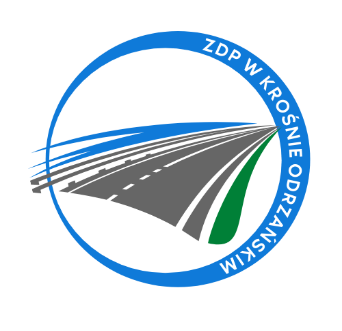 Krosno Odrzańskie, 24.01.2024r.ZDPIII.273.3.3.2024INFORMACJA Z OTWARCIA OFERTZamawiający, Powiat Krośnieński - Zarząd Dróg Powiatowych w Krośnie Odrzańskim podaje informacje dotyczące firm i adresów Wykonawców, którzy złożyli oferty w terminie oraz ceny, zawarte w ofertach na zadanie pn.:„Zakup soli drogowej z antyzbrylaczem w ilości 100 ton”.Kwota brutto przeznaczona na sfinansowanie zamówienia wynosi: 70.000,00 zł (słownie: siedemdziesiąt tysięcy złotych 00/100)Numer ofertyNazwa (firma) i adres wykonawcyCena brutto (zł)1PHU FRANPOL Andrzej FrankowskiBarcin Wieś 8788-190 Barcin49.200,002Pieringer Recycling Polska Sp. z o. o.ul. Zwycięstwa 3364-800 Chodzież54.735,00